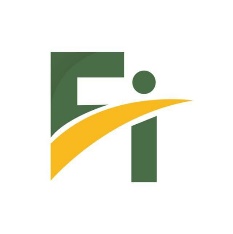 Avaliação do estagiário pela supervisor(a) da empresaI – IDENTIFICAÇÃONome do estagiário: Empresa: Supervisor de estágio na empresa: II – AVALIAÇÃO•. Assinale com um “X“ a frase que descreve mais precisamente o estagiário.• Caso seja necessário, utilize o espaço reservado para observações.A – EFICIÊNCIA NO TRABALHO:1 – Conhecimento teórico-prático e humano: conhecimento teórico-prático e humano necessários para a realização do estágio.(     ) Demonstra conhecimento insuficiente.(     ) Demonstra conhecimento razoável.(     ) Demonstra conhecimento muito bom.2 – Assimilação: capacidade de entender, reter e utilizar informações.(     ) Demonstra insuficiente capacidade de apreensão.(     ) Demonstra razoável capacidade de apreensão.(     ) Demonstra excelente capacidade de apreensão.3 – Visão estratégica: capacidade de planejar, organizar, executar e avaliar projetos da área de atuação.(     ) Não demonstra visão estratégica.(  ) Visão estratégica satisfatória; poderia demonstrar melhor desempenho.(     ) Sua visão estratégica corresponde às exigências da empresa.B – RELACIONAMENTO INTERPESSOAL4 – Relacionamento social: capacidade de integração com o grupo de funcionários da empresa.( ) Não consegue manter relacionamento, criando problemas de interação.(     ) Apresenta certa dificuldade no relacionamento.(     ) Seu nível de relacionamento é muito bom.5 – Comunicação interpessoal: capacidade de se comunicar com o grupo de funcionários, chefes e clientes da empresa.( ) Não consegue se comunicar adequadamente, comprometendo o desenvolvimento do trabalho.(   ) Apresenta certa dificuldade, estabelecendo uma comunicação regular.(     ) Seu nível de eficiência na comunicação é muito bom.C – COMPORTAMENTO6 – Iniciativa: capacidade de decidir e agir/resolver problemas nas diversas situações.(     ) Demonstra pouca capacidade e limitada independência para agir.(     ) Demonstra regular capacidade e razoável independência para agir.(     ) Demonstra excelente capacidade e independência para agir.7 – Criatividade: capacidade para sugerir e implantar resoluções alternativas e inovadoras, bem como capacidade crítica, reflexiva e criativa.(     ) Demonstra pouca capacidade.(     ) Demonstra razoável capacidade.(     ) Demonstra excelente capacidade.8 – Assiduidade: comparecer ao estágio nos dias determinados.(     ) Não falta.(     ) Falta raramente.(     ) Falta constantemente.9 – Responsabilidade: capacidade de responder aquilo que lhe é atribuído, acatar normas estabelecidas, assumir as consequências de seu desempenho.(    ) Pouca responsabilidade, despreocupado com as consequências de seu desempenho.( ) Responsabilidade satisfatória; poderia demonstrar melhor desempenho.(     ) Bom nível de responsabilidade; apresenta poucos erros.(     ) É altamente responsável e evita ao máximo cometer erros.10 – Apresentação pessoal: preocupação com a apresentação pessoal em relação ao ambiente de trabalho.(     ) É inadequada quanto ao ambiente de trabalho.(     ) Demonstra alguma deficiência.(     ) Apresenta-se adequadamente.Observações: ____________________________________________________________________________________________________________________________________________________________________________________________________________________________________________________________________________Data: _____/_____/ 20...._______________________________________Assinatura e carimbo do supervisor(a) 